Esby Vandværk Andelsselskab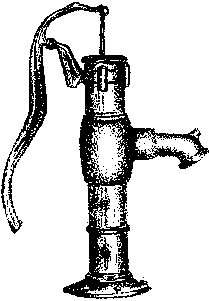 Anette & Chris JensenEsby Bygade 1Esby8420 KnebelEsby Vandværk Andelsselskab afholdt ordinær generalforsamlingFredag den 31. maj 2019 kl. 15.00 på Thorup Gæstgiveri, Pakhusvej 1, Thorup (Knebelbro)Med følgende dagsorden:	Valg af dirigent	Beretning om det forløbne år vedr. Esby Vandværk og Helgenæsvand	Det reviderede regnskab forelægges til godkendelse	Budget for det kommende år fremlægges    		- godkendelse af Takstbladet	Valg af bestyrelsesmedlemmer		Afgår efter tur:		Mogens Laursen mangeårigt bestyrelsesmedlem i Esby Vandværk, fratrådt pga. sygdomSom nyt bestyrelsesmedlem indtræder suppleant Mogens Jespersen		Leo Bahnson (Modtager genvalg)		Jette Kromand (Modtager genvalg)		Valg af revisor og suppleantJan Hjelm revisor  Revi-Midt, stats autoriseret revisorKritisk revisor suppleant	Behandling af indkomne forslag	EventueltAd 1) Steen KaltoftAd 2)Årsberetningen vil som tidligere dække det seneste hele år - her 2018 -, samt for udvalgte emner tillige perioden fra årsskiftet 2018/19 og frem til generalforsamlingen.Der er i året 2018 udpumpet i alt 25.905 m3 vand fra Helgenæsvand Vandværk fordelt med 13.578 m3 til Esbyvand og 12.327 m3 til Sletterhagevand. Sammenlignet med tidligere års forbrug afspejler det den usædvanlig varme sommer, samt i det sene efterår to alvorlige utætheder som var svære at lokalisere.   I uge 16 -2019 fik vi gennemført de lovpligtige analyser: Dels vandanalyser – inkl. hvert 5’års pesticidanalyser- på vore to boringer, - dels analyser på afgang vandværk, - og endelig analyser på vand fra to adresser i forsyningsområdet.   Alle analyser blev godkendt., hvilket viser, at vi som i tidligere år har velsmagende og helt rent drikkevand. Såvel vandets indhold af forskellige salte som en række fysiske forhold ligger på et lavere niveau end de af Miljøstyrelsen fastlagte grænser. Vandets hårdhed er 14. Den lovbefalede udskiftning af vore 6-år gamle vandmålere er gennemført i efteråret 2018 med meget avancerede målere. Det indebærer, at Esbyvand nu kan aflæse samtlige vandmålere elektronisk ved at køre gennem forsyningsområdet. Den tilbagevendende, årlige aflæsning af vandforbruget foretages fremover af vandværket, – efter en e-mail meddelelse til alle andelshaverne om tidspunktet af hensyn til, til en evt. privat kontrolaflæsning. Vandværket forbeholder sig ligeledes retten til efter behov, at gennemsøge forsyningsområdet for en evt. læk på den enkelte matrikel. Alle aflæsninger behandles fortroligt!Som det fremgår af ovenstående, er det væsentligt for Vandværket at kunne meddele sig til alle andelshaverne pr. e-mail. Ansvarlig for andelshavernes e-mailadresser er Vandværkets kasserer. Bestyrelsen beder så mindeligt om at få opdateret alle andelshaveres e-mailadresser til kasserer@esbyvand.dk  så hurtigt som muligt, - og at ændringerne i e-mailadresserne meddeles!Det er lovmæssigt blevet vedtaget, at vort tegningsmateriale vedr. ledningsnettet skal være digitaliseret i 2019 af hensyn til eventuelle gravearbejder i området.  Det forestående arbejde med opmåling af GPS-koordinater vil blive gennemført over sommeren 2019.Et projekt vedr. ændring af ledningsføringen omkring det gamle vandværk er blevet udsat på grund af mangel på håndværkere. En kommunal usikkerhed mht. det gamle vandværks skæbne har udsat en evt. nedbrydning.Udefra set har der ikke været de store aktiviteter separat for Esby Vandværks Bestyrelse. Mange ressourcer er blevet brugt i et samarbejde mellem Syddjurs Kommunes Grundvandsgruppe og de mange vandværker på Helgenæs for at sikre forsyningssikkerheden, - meget gerne ved en fysisk sammenkobling af vandværkerne. En tværgående arbejdsgruppe fra vandværkerne har givet flere forslag til en løsning, men i den sidste del af perioden 2018-2019 måtte det erkendes, at økonomiske interesser stoppede samarbejdet. Status quo er, at Helgenæsvand fortsætter sin enegang, medens de øvrige nu tre vandværker forsøger at forhandle deres egen løsningsmodel.Helgenæs Vandværk - en kort Status: Helgenæsvand har af fa. Vand & Teknik fået udarbejdet en tilstandsrapport for Helgenæsvand. Rapportens omfang antyder et investeringsforløb over de næste 5 år.  Allerede igangsat - som en del af forsyningssikkerheden - er projektering af en lovpligtig etablering af hygiejnezoner i vandværket. Alle de nødvendige byggetilladelser er givet, - men selvom Esby Vandværk, Sletterhage Vandværk og Helgenæsvand hver for sig har en god orden i økonomien, har den berømte ”kæp i hjulet” vist sig derved, at de tre enheder hver især udgør en juridisk/økonomisk enhed, som ikke tillades at overføre midler til hinanden. Her strandede vi i midten af 2018, og sendte en forespørgsel til ”Danske Vandværker” mht. en løsningsmodel. Besvarelsen trak ud til foråret i år, men nu er detailprojekteringen indledt.  Med udgangen af 2018 meddelte vort mangeårige bestyrelsesmedlem Mogens Laursen forfald på grund af sygdom. Vi siger tak til Mogens for hans engagement i Esby Bestyrelses arbejde gennem rigtig mange år.                                                                                                                                 Vor suppleant til Bestyrelsen - Mogens Jespersen- er pr. 1.januar 2019 indtrådt som nyt bestyrelsesmedlem.      Ad 3)Kassereren gennemgik årsregnskabet.Regnskabet blev godkendtAd 4)Budget og takstblad blev godkendtAd 5)Mogens Jespersen blev valgtLeo Bahnson Jette Kromand blev genvalgt.Ad 6)Jan Hjelm og Revi-Midt blev genvalgtAd 7)Der er ingen indkomne forslagAd 8)For at begrænse udgiften til porto, husk at informerer kassereren om ændringer i navn, adresse og mailadresse. Kan indberettes via dette link:http://esbyvand.dk/standard/om-vandvaerket/aendring-i-stamdataDirigenten takkede for god ro og orden.